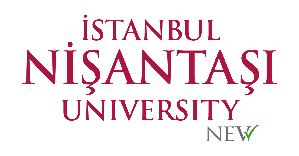 T.C.İSTANBUL NİŞANTAŞI ÜNİVERSİTESİLİSANSÜSTÜ EĞİTİM ENSTİTÜSÜDOKTORA TEZ SAVUNMA JÜRİSİ BELİRLEME FORMUDoctoral Thesis Defense Jury Determination FormTarih/DateT.C.İSTANBUL NİŞANTAŞI ÜNİVERSİTESİLİSANSÜSTÜ EĞİTİM ENSTİTÜSÜDOKTORA TEZ SAVUNMA JÜRİSİ BELİRLEME FORMUDoctoral Thesis Defense Jury Determination FormEvrak NoAdı ve Soyadı Name, SurnameÖğrenci No Student ID NumberAnabilim Dalı Department Program DepartmentDanışman SupervisorDönem TermTelefon Numarası ve MailPhone Number and MailTez Başlığı Thesis TitleT.C.İSTANBUL NİŞANTAŞI ÜNİVERSİTESİLİSANSÜSTÜ EĞİTİM ENSTİTÜSÜ MÜDÜRLÜĞÜNE            Yukarıda bilgileri verilen Doktora öğrencisinin tezini incelemek ve tez savunma sınavını yapmak üzere, tez savunma sınavı jürisinin aşağıda belirtilen şekilde oluşturulmasına karar verilmiştir. Jüri üyelerine ekte yer alan görevlendirme yazılarının iletilmesi hususunda gereğini arz ederim. Anabilim Dalı Başkanı EK-1: Jüri Görevlendirme Yazıları T.C.İSTANBUL NİŞANTAŞI ÜNİVERSİTESİLİSANSÜSTÜ EĞİTİM ENSTİTÜSÜ MÜDÜRLÜĞÜNE            Yukarıda bilgileri verilen Doktora öğrencisinin tezini incelemek ve tez savunma sınavını yapmak üzere, tez savunma sınavı jürisinin aşağıda belirtilen şekilde oluşturulmasına karar verilmiştir. Jüri üyelerine ekte yer alan görevlendirme yazılarının iletilmesi hususunda gereğini arz ederim. Anabilim Dalı Başkanı EK-1: Jüri Görevlendirme Yazıları T.C.İSTANBUL NİŞANTAŞI ÜNİVERSİTESİLİSANSÜSTÜ EĞİTİM ENSTİTÜSÜ MÜDÜRLÜĞÜNE            Yukarıda bilgileri verilen Doktora öğrencisinin tezini incelemek ve tez savunma sınavını yapmak üzere, tez savunma sınavı jürisinin aşağıda belirtilen şekilde oluşturulmasına karar verilmiştir. Jüri üyelerine ekte yer alan görevlendirme yazılarının iletilmesi hususunda gereğini arz ederim. Anabilim Dalı Başkanı EK-1: Jüri Görevlendirme Yazıları DOKTORA TEZ SAVUNMA JÜRİSİ / DOCTORAL THESIS DEFENSE JURYDOKTORA TEZ SAVUNMA JÜRİSİ / DOCTORAL THESIS DEFENSE JURYDOKTORA TEZ SAVUNMA JÜRİSİ / DOCTORAL THESIS DEFENSE JURYTEZ SAVUNMA BİLGİLERİ / THESIS DEFENSE INFORMATIONTEZ SAVUNMA BİLGİLERİ / THESIS DEFENSE INFORMATIONTEZ SAVUNMA BİLGİLERİ / THESIS DEFENSE INFORMATIONTez DanışmanıTez DanışmanıTez DanışmanıENSTİTÜ YÖNETİM KURULU KARARI / THE DECISION OF THE EXECUTIVE BOARDENSTİTÜ YÖNETİM KURULU KARARI / THE DECISION OF THE EXECUTIVE BOARDENSTİTÜ YÖNETİM KURULU KARARI / THE DECISION OF THE EXECUTIVE BOARDAnabilim Dalı Başkanlığı görüşü esas alınarak, İstanbul Nişantaşı Üniversitesi Lisansüstü Eğitim, Öğretim ve Sınav Yönetmeliği 26. Maddesi gereği Enstitü Yönetim Kurulu Kararı ile doktora tez savunma jürisinin kabulüne ve belirlenen tarih ve saatte savunmanın yapılmasına karar verilmiştir. Karar Numarası: Karar Tarihi       : Enstitü MüdürüAnabilim Dalı Başkanlığı görüşü esas alınarak, İstanbul Nişantaşı Üniversitesi Lisansüstü Eğitim, Öğretim ve Sınav Yönetmeliği 26. Maddesi gereği Enstitü Yönetim Kurulu Kararı ile doktora tez savunma jürisinin kabulüne ve belirlenen tarih ve saatte savunmanın yapılmasına karar verilmiştir. Karar Numarası: Karar Tarihi       : Enstitü MüdürüAnabilim Dalı Başkanlığı görüşü esas alınarak, İstanbul Nişantaşı Üniversitesi Lisansüstü Eğitim, Öğretim ve Sınav Yönetmeliği 26. Maddesi gereği Enstitü Yönetim Kurulu Kararı ile doktora tez savunma jürisinin kabulüne ve belirlenen tarih ve saatte savunmanın yapılmasına karar verilmiştir. Karar Numarası: Karar Tarihi       : Enstitü MüdürüLİSANSÜSTÜ EĞİTİM, ÖĞRETİM VE SINAV YÖNETMELİĞİ İLGİLİ MADDELİSANSÜSTÜ EĞİTİM, ÖĞRETİM VE SINAV YÖNETMELİĞİ İLGİLİ MADDELİSANSÜSTÜ EĞİTİM, ÖĞRETİM VE SINAV YÖNETMELİĞİ İLGİLİ MADDEDoktora tezinin sonuçlandırılmasıMADDE 26 – (5) Jüri üyeleri söz konusu tezin kendilerine teslim edildiği tarihten itibaren en geç bir ay içinde toplanarak öğrenciyi tez savunmasına alır. Haklı ve geçerli mazeretleri nedeniyle jüriye katılamayacak olan üye/üyeler katılamama gerekçelerini tezi teslim aldıkları tarihten itibaren en geç bir hafta içinde yazılı olarak enstitü müdürlüğüne bildirirler.(6) Tez savunmasının tarihi ve saati tez danışmanının koordinatörlüğünde belirlenir ve Enstitüye en geç bir hafta önceden bildirilir. Enstitü tez savunmasıyla ilgili bilgileri ilan eder.Resmî Gazete Tarihi: 11.10.2020 Resmî Gazete Sayısı: 31271Doktora tezinin sonuçlandırılmasıMADDE 26 – (5) Jüri üyeleri söz konusu tezin kendilerine teslim edildiği tarihten itibaren en geç bir ay içinde toplanarak öğrenciyi tez savunmasına alır. Haklı ve geçerli mazeretleri nedeniyle jüriye katılamayacak olan üye/üyeler katılamama gerekçelerini tezi teslim aldıkları tarihten itibaren en geç bir hafta içinde yazılı olarak enstitü müdürlüğüne bildirirler.(6) Tez savunmasının tarihi ve saati tez danışmanının koordinatörlüğünde belirlenir ve Enstitüye en geç bir hafta önceden bildirilir. Enstitü tez savunmasıyla ilgili bilgileri ilan eder.Resmî Gazete Tarihi: 11.10.2020 Resmî Gazete Sayısı: 31271Doktora tezinin sonuçlandırılmasıMADDE 26 – (5) Jüri üyeleri söz konusu tezin kendilerine teslim edildiği tarihten itibaren en geç bir ay içinde toplanarak öğrenciyi tez savunmasına alır. Haklı ve geçerli mazeretleri nedeniyle jüriye katılamayacak olan üye/üyeler katılamama gerekçelerini tezi teslim aldıkları tarihten itibaren en geç bir hafta içinde yazılı olarak enstitü müdürlüğüne bildirirler.(6) Tez savunmasının tarihi ve saati tez danışmanının koordinatörlüğünde belirlenir ve Enstitüye en geç bir hafta önceden bildirilir. Enstitü tez savunmasıyla ilgili bilgileri ilan eder.Resmî Gazete Tarihi: 11.10.2020 Resmî Gazete Sayısı: 31271